Materiał na program poniedziałkowy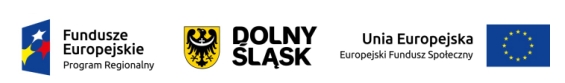 ZAWODOWY WROCŁAWProjekt współfinansowany ze środków Unii Europejskiej w ramach Europejskiego Funduszu SpołecznegoRegionalny Program Operacyjny Województwa Dolnośląskiego 2014-2020Cel projektu: 
Celem głównym projektu jest zwiększenie kompetencji społeczno-zawodowych oraz wyposażenie w kwalifikacje poszukiwane na rynku pracy 700 uczniów kształcących się w kluczowych branżach dla Dolnego Śląska we wrocławskich szkołach zawodowych i technikach, poprzez realizację staży i wycieczek zawodoznawczych, kursów specjalistycznych i kwalifikacyjnych oraz zwiększających umiejętności interpersonalne i poruszania się po rynku pracy, doskonalenie umiejętności nauczycieli praktycznej nauki zawodu, doposażenie w specjalistyczny sprzęt placówek oświatowych, w okresie od 01.12.2016 do 30.11.2018.Cele szczegółowe:Nabycie lub zwiększenie kluczowych umiejętności interpersonalnych pożądanych przez pracodawców oraz wiedzy i umiejętności poruszania się po rynku pracy u 700 (210 kobiet, 490 mężczyzn) uczniów w okresie od 01.12.2016 do 30.11.2018.Nabycie doświadczenia zawodowego w warunkach zbliżonych do realiów rynku pracy poprzez realizację u lokalnych pracodawców staży wykraczających poza zakres kształcenia zawodowego praktycznego przez 160 uczniów (48 kobiet, 112 mężczyzn) w okresie 01.12.2016 do 30.11.2018.Podniesienie kwalifikacji zawodowych 540 uczniów poprzez udział w kursach specjalistycznych i kwalifikacyjnych w okresie 01.12.2016 do 30.11.2018.Podniesienie jakości i efektywności kształcenia zawodowego poprzez doskonalenie umiejętności 40 nauczycieli praktycznej nauki zawodu oraz doposażenie 2 placówek w specjalistyczny sprzęt wspomagający proces nauczania zawodu w okresie 01.12.2016 do 30.11.2018.Działania w projekcie:
Projekt ma na celu zwiększenie kompetencji społeczno-zawodowych oraz wyposażenie w kwalifikacje poszukiwane na rynku pracy 700 uczniów z 13 wrocławskich szkół zawodowych i techników (LZN, EZN, ZSB, ZS Nr2, ZGS, ZS Nr1, ZS Nr3, ZS Nr5, ZS Nr18, ZS Nr23, ZSTiE, SOSW Nr10, SOSW Nr11) kształcących w kluczowych i rozwojowych dla Dolnego Śląska i Wrocławia branżach: motoryzacyjnej, budowlanej, elektryczno-energetycznej, mechatroniczno-elektronicznej, lotniczej, transportowo-spedycyjno-logistycznej, informatycznej, turystyczno-gastronomicznej. Uczniowie w ramach dwóch edycji realizowanych w roku szkolnym 2016/2017 i 2017/2018 skorzystają ze staży lub kursów specjalistycznych i kwalifikacyjnych, podniosą kluczowe kompetencje interpersonalne i nabędą umiejętność funkcjonowania na rynku pracy. Na rzecz podniesienia jakości kształcenia zawodowego i dopasowania go do potrzeb rynku pracy, 40 nauczycieli zawodu poprzez szkolenia i staże uzyska lub zwiększy swoje kompetencje, a w 2 placówkach zostaną doposażone pracownie nauki zawodu.Podjęte w projekcie działania są odpowiedzią na zdiagnozowany problem - rozmijanie się potrzeb rynku pracy z ofertą edukacyjną szkolnictwa zawodowego, w tym niedostateczny nacisk na kształcenie praktyczne, niskie lub nieadekwatne do aktualnych wymagań kwalifikacje kadry i nieprzystająca do wzrostu technologicznego baza dydaktyczna.Grupa docelowa:
Wsparciem w ramach projektu zostanie objętych 700 uczniów (210 kobiet, 490 mężczyzn) z 13 wrocławskich szkół zawodowych i techników, dla których organem prowadzącym jest Gmina Wrocław. Dobór placówek wynika z realizowania przez nie kształcenia zawodowego w kluczowych dla Dolnego Śląska branżach, mających największy potencjał rozwojowy oraz wpisujących się w ramy inteligentnych specjalizacji. Uczestnikami projektu będą osoby w wieku 15-19 lat, z czego 30% miejsc w projekcie zaplanowano dla kobiet, co wynika z ich trudniejszej sytuacji na rynku pracy niż mężczyzn (pod koniec ‘15 r. kobiety stanowiły 54,4% zarejestrowanych bezrobotnych do 25 roku życia). Wśród uczestników projektu znajdą się osoby niepełnosprawne z wrocławskich specjalnych ośrodków szkolno-wychowawczych, dla których wskaźnik zatrudnienia wynosi zaledwie 19,9% w porównaniu z ok. 66% dla osób nieposiadających orzeczenia, co potwierdza konieczność adresowania wsparcia także do tej grupy. Ponadto 40 nauczycieli zawodu (24 kobiet, 16 mężczyzn) uzyska możliwość podniesienia kompetencji i aktualizacji wiedzy. W szczególności będą to osoby nieobjęte dotychczas doskonaleniem zawodowym, kobiety, osoby 50+ i osoby niepełnosprawne, co wynika m.in. z zapotrzebowania danej szkoły na nabycie przez nauczycieli określonych kwalifikacji i kompetencji oraz z potrzeb rynku pracy. Bezpośrednim wsparciem w ramach projektu zostaną objęci uczniowie i nauczyciele zawodu z 13 wrocławskich placówek prowadzących kształcenie w ramach techników i szkół zawodowych:
- Elektroniczne Zakłady Naukowe im. Fryderyka Joliot-Curie
- Lotnicze Zakłady Naukowe
- Specjalny Ośrodek Szkolno-Wychowawczy nr 11,
- Zespół Szkół Budowlanych im. Gen. Józefa Bema,
- Zespół Szkół Gastronomicznych,
- Zespół Szkół nr 2 im. I Korpusu Pancernego Wojska Polskiego,
- Zespół Szkół nr 23 im. Ks. Stanisława Staszica,
- Zespół Szkół nr 3,
- Zespół Szkół Teleinformatycznych i Elektronicznych,
- Zespół Szkół Zawodowych nr 5,
- Zespół Szkół nr 1,
- Specjalny ośrodek szkolno-Wychowawczy nr 10,
- Zespół Szkół nr 18,oraz - w zakresie podniesienia i aktualizacji wiedzy nauczycieli zawodu i doposażenia pracowni - CKP realizujące praktyczną naukę zawodu w ramach porozumienia z 8 wrocławskimi placówkami.Realizator projektu: 
Centrum Kształcenia PraktycznegoŚrodki finansowe, wysokość dofinansowania:Całkowita wartość projektu: 2 578 794,50 złKwota dofinansowania: 2 449 854,77 złWkład Miasta: 128 939,73 zł
Termin realizacji: 1.12.2016 - 30.11.2018 Materiał na program poniedziałkowyEDUKACJA i PARTNERSTWO BEZ BARIER - upowszechnienie i zapewnienie wysokiej jakości edukacji przedszkolnej poprzez utworzenie nowych miejsc wychowania przedszkolnego, organizację dodatkowych zajęć edukacyjnych dla dzieci oraz podnoszenie kwalifikacji nauczycieli w 16 wybranych placówkach na terenie WrOF (Wrocław, Kobierzyce, Sobótka, Miękinia, Oborniki Śląskie i Długołęka)Projekt współfinansowany ze środków Unii Europejskiej w ramach Europejskiego Funduszu SpołecznegoRegionalny Program Operacyjny Województwa Dolnośląskiego 2014-2020Cel projektu:
Celem głównym projektu jest zwiększenie dostępności i podniesienie jakości wychowania przedszkolnego w 16 placówkach przedszkolnych Gmin ZIT WrOF (Wrocław, Oborniki Śląskie, Kobierzyce, Sobótka, Miękinia, Długołęka) w okresie 01.07.2016-30.04.2018.Cele szczegółowe projektu to:Zwiększenie dostępu do wychowania przedszkolnego w ZIT WrOF poprzez uruchomienie 700 nowych miejsc: 375 w Gminie Wrocław, 15 w Gminie Oborniki Śląskie, 145 w Gminie Kobierzyce, 25 w Gminie Sobótka, 50 w Gminie Miękinia, 90 w Gminie Długołęka;Zwiększenie kwalifikacji i podniesienie kompetencji przez 99 nauczycieli (97 kobiet i 2 mężczyzn) w 14 placówkach przedszkolnych w Gminach ZIT WrOF (Wrocław, Oborniki Śląskie, Kobierzyce, Sobótka, Miękinia), w tym 29 nauczycieli (28 kobiet i 1 mężczyzn), którzy podniosą kompetencje w zakresie pedagogiki specjalnej;Zwiększenie szans edukacyjnych 1328 dzieci (643 kobiet i 685 mężczyzn) w 16 placówkach w Gmin ZIT WrOF (Wrocław, Oborniki Śląskie, Kobierzyce, Sobótka, Miękinia, Długołęka).Działania w projekcie:
Przedmiotem projektu jest zwiększenie dostępności i podniesienie jakości wychowania przedszkolnego w 14 Przedszkolach i 2 Oddziałach Przedszkolnych gmin ZIT WrOF (Wrocław, Oborniki Śląskie, Kobierzyce, Sobótka, Miękinia, Długołęka) w okresie 01.07.2016 - 30.04.2018. Zgodnie ze zdiagnozowanymi potrzebami ww. gmin wynikającymi z ich problemów tj. niewystarczający dostęp do wychowania przedszkolnego, niewystarczające kwalifikacje/kompetencje nauczycieli (szczególnie z zakresu pedagogiki specjalnej), niewystarczająca oferta edukacyjna w stosunku do potrzeb dzieci, w tym dzieci z niepełnosprawnościami zaplanowano:uruchomienie 700 nowych miejsc przedszkolnych (w 8 ośrodkach wychowania przedszkolnego z gmin: Wrocław, Miękinia, Sobótka, Kobierzyce, Oborniki Śląskie, Długołęka)zorganizowanie zajęć dodatkowych (we wszystkich ośrodkach wychowania przedszkolnego objętych wsparciem w projekcie tj. w 10 placówkach ogólnodostępnych, 4 integracyjnych, 2 z oddziałami integracyjnymi) dla 1328 dzieci (643 dziewcząt/685 chłopców), w tym 115 dzieci z niepełnosprawnościami (41 dziewcząt/74 chłopców)objęcie kursami, szkoleniami lub studiami podyplomowymi 122 nauczycieli (120 kobiet i 2 mężczyzn) z 14 przedszkoli z 5 gmin partnerskich (Wrocław, Miękinia, Sobótka, Kobierzyce, Oborniki Śląskie) Do realizacji zajęć dodatkowych zostaną zakupione pomoce dydaktyczne i wyposażenie. Grupa docelowa:
Grupy docelowe projektu to:16 placówek przedszkolnych obszaru ZIT WrOF, w tym 7 z Gminy Wrocław:
- Przedszkole Integracyjne nr 68 im. Roku 200 we Wrocławiu
- Przedszkole Integracyjne nr 89 im. Juliana Tuwima we Wrocławiu
- Przedszkole nr 35 Tęczowy Domek z oddziałami integracyjnymi we Wrocławiu
- Przedszkole nr 8 z oddziałami integracyjnymi we Wrocławiu
- Przedszkole Integracyjne nr 93 im. Jana Brzechwy we Wrocławiu
- Przedszkole Integracyjne nr 12 im. Diany, Księżnej Walii we Wrocławiu
- Przedszkole nr 10 „Przedszkole na każdą pogodę”
oraz
- Przedszkole Publiczne w Obornikach Śląskich (Gmina Oborniki Śląskie)
- Przedszkole Publiczne w Pisarzowicach (Gmina Miękinia)
- Przedszkole nr 1 w Sobótce (Gmina Sobótka)
- Przedszkole Samorządowe w Wysokiej (Gmina Kobierzyce)
- Przedszkole Samorządowe w Tyńcu Małym (Gmina Kobierzyce)
- Przedszkole Samorządowe w Pustkowie Żurawskim (Gmina Kobierzyce)
- Przedszkole Samorządowe w Ślęzie (Gmina Kobierzyce)
- Oddział Przedszkolny w Szkole Podstawowej im. Wandy Chotomskiej w Kiełczowie (Gminy Długołęka)
- Odział Przedszkolny w Szkole Podstawowej im. Odkrywców i Podróżników w Borowej  2 (Gminy Długołęka). Ogółem 16 placówek, w tym 10 placówek ogólnodostępnych, 4 integracyjne, 2 z oddziałami integracyjnymi.1328 dzieci (643 dziewcząt i 685 chłopców)122 nauczycieli/ek z ww. placówek (120 kobiet i 2 mężczyzn). Realizator projektu: 
Centrum Kształcenia PraktycznegoŚrodki finansowe, wysokość dofinansowania:Całkowita wartość projektu: 8 676 630,85 złKwota dofinansowania: 7 375 136,22 złWkład Miasta:Termin realizacji: 1.07.2016 - 30.04.2018Materiał na program wtorkowyAkcja Integracja !Projekt współfinansowany ze środków Unii Europejskiej w ramach Europejskiego Funduszu SpołecznegoRegionalny Program Operacyjny Województwa Dolnośląskiego 2014-2020Cel projektu: 
Celem projektu jest poprawa funkcjonowania społecznego i odbudowa zdolności do samodzielnego świadczenia pracy 120 osób niezatrudnionych zamieszkujących gm. Wisznia Mała, Żórawina, Oborniki Śląskie i miasto Wrocław, zagrożonych ubóstwem lub wykluczeniem społecznym poprzez udział w formach aktywnej integracji w centrum integracji społecznej.Działania w projekcie:
Działania projektowe realizowane będą w ramach usług aktywnej integracji o charakterze społecznym oraz zawodowym. Udzielane wsparcie ma charakter zindywidualizowany, odbywa się w oparciu o diagnozę sytuacji społeczno – zawodowej każdego uczestnika i opracowany na jej podstawie Indywidualny Program  Zatrudnienia Socjalnego.Projekt realizowany w partnerstwie Gminy Wrocław z Gminą Wisznia Mała,  Gminą Żórawina, Gminą Oborniki Śląskie.W ramach reintegracji społecznej zrealizowane będą formy wsparcia zmierzające do nabycia umiejętności intra- i interpersonalnych.Warsztaty umiejętności społecznychTrening obywatelskiWarsztaty prozdrowotneMini warsztat kulinarnyKonsultacje indywidualne z Psychologiem, Pracownikiem Socjalnym, PrawnikiemReintegracja z otoczeniemWolontariat na rzecz osób zagrożonych ubóstwem lub wykluczeniem społecznymW ramach reintegracji zawodowej zrealizowane będą formy wsparcia zmierzające do odbudowania przez uczestników zdolności do samodzielnego  świadczenia pracy i pozyskania zatrudnienia.Warsztaty reintegracji zawodowejWarsztaty poruszania się po rynku pracy Kursy zawodoweStaże u lokalnych pracodawców Grupa docelowa: Wsparciem objętych zostanie 120 osób zagrożonych ubóstwem lub wykluczeniem społecznym będących mieszkańcami Wrocławia (108 osób), gm. Wisznia Mała (5 osób), gm. Oborniki Śląskie (5 osób), gm. Żórawina (2 osoby). Uczestnikami projektu są osoby spełniające kryteria z Ustawy o zatrudnieniu socjalnym, m.in.: osoby długotrwale bezrobotne, niepełnosprawne, bezdomne, opuszczające Zakłady Karne, uzależnione od alkoholu, środków odurzających, chore psychicznie.Realizator projektu: Wrocławskie Centrum IntegracjiŚrodki finansowe, wysokość dofinansowania:Całkowita wartość projektu: 1 535 304,00Kwota dofinansowania: 1 457 674,80Wkład Miasta: 69 229,20 zł
Termin realizacji: 01.01.2017 - 30.09.2018